Order of WorshipIntroit: Rejoice the Lord is King…” [# 142 VIP vs. 1 and 2]Call to WorshipL:	The joy of Christ be with you all.R:	And also with you. L:	Today we celebrate our Lord Jesus Christ’s ascension into heaven;R:	Let our hearts ascend with Him.L:	Listen to the words of the Apostle: “If you have risen with Christ, set your hearts on the things that are above.R:	Where Christ is, seated at the right hand of God.L:	See what a wonderful thing it is, when sisters and brothers can live together in unity.R:	Though we have many difference, we are members of one body in Christ Jesus.L:	If one part of the body hurts, then the rest of the body shares its pain.R:	If one part of the body is successful, all of the body shares its happinessL:	The joy of Christ be with you all.Hymn: “All Hail the Power of Jesus’ Name …” [# 40 VIP vs. 1, 3, 5 & 6]Prayer of InvocationL:	We adore you, Christ, as the One who promised to be with us to the end of the age. We now lay claim to that promise, for we are gathered here, like the disciples, in anticipation of your blessing and your commission, and for the promised coming of your Holy Spirit. Come to us, Lord, and may we know you in your coming.Grant, we pray, that your whole church, may sing its praise with one harmonious voice, and serve the world with one inclusive love. Let our worship and mission, our fellowship and our attitudes, witness to your love and declare your glory. Through Christ Jesus our redeemer.  Amen! Prayer of Confession L:	Almighty God, we confess that we are caught up in our own timelines. We want to see promises fulfilled in our lifetime: an end to poverty and corruption, the saving of our earth from climate change, the powerless lifted up and the powerful brought down. We want peace on earth now, and to live in harmony the rest of our days. Like the disciples, we confess we desire Your kingdom to come to earth with worldly power, instead of us working for Your kingdom on earth as it is in heaven. Call us into Your ways, and to know that while we may not see the fulfillment in our lifetime, our work is necessary. Our love matters and all that we strive for will make a difference for Your reign. For Yours is the kingdom, and the power, and the glory forever. Amen.(Reflection and Silent Confession)Assurance of PardonL:	God’s steadfast love endures forever. The earth endures from the beginning of creation, and so shall God’s love for us. No matter the struggles we face now, we will make it through by our love for one another. God loves us so much that God sent Jesus to us, that whoever believes may have eternity now. God sent the Son not to condemn the world but in order for the world to be saved. Go, and share this good news: God’s love endures forever and there is no condemnation in Christ Jesus our Lord. R:	May God make us bold to live as a forgiven and redeemed and enlightened people. Amen!Prayer of ThanksgivingL:	God we thank you for that holy and loving Wisdom which decreed that “it is not good for a person to be alone”.  We give thanks for life in communities, and especially for the Christ who links us to other Christians in the body of the church.  We give thanks for our denomination, for its leaders and its people, and for the particular friends or inspiring guides whom the church has given each of us.  Especially today we give thanks for those with whom we often disagree; who have a different view, yet who feel knit to us in Christ as we do with them.  We give thanks for the drawing together of Christians in this era; for the Jamaica Council of Churches, and for all the churches that are active in our community.  Wonderful is your name, God of all peoples. Wonderful is your name, reconciling Saviour Christ. Wonderful is your name, Holy Spirit, source of fellowship.  Glory be to you, one God in three persons, blessed Trinity.  R: 	Amen!Praise Time	- Sis. Winsome Exell and Sis. Judy-Marie Campbell		  (Members of the Saxthorpe Praise Team – ‘FullJoy’)Children’s FocusHymn: "Jesus Bids Us Shine" [MHB vs 1 and 4]  MINISTRY OF THE WORD
Collect: ALL:	O God the King of glory, you have exalted your only Son Jesus Christ with great triumph to your kingdom in heaven: we beseech you, leave us not comfortless, but send your Holy Spirit to strengthen us and exalt us to the place where our Saviour Christ is gone before, who is alive and reigns with you, in the unity of the Holy Spirit, one God, now and forever.  Amen.First Reading: Acts 16:16-34 	- Sis. Chenee RileyResponsive Reading: Psalm 97 (623 VIP)- (The Glory of God’s Reign)	Led by: Rev’d Audrey Knott (Minister, Portmore Circuit)L:	1 The Lord is king! Let the earth rejoice;
    let the many coastlands be glad!R:	2 Clouds and thick darkness are all around him;
    righteousness and justice are the foundation of his throne.L:	3 Fire goes before him
    and consumes his adversaries on every side. R:	4 His lightnings light up the world;
    the earth sees and trembles. L:	5 The mountains melt like wax before the Lord,
    before the Lord of all the earth. R:	6 The heavens proclaim his righteousness,
    and all the peoples behold his glory. L:	7 All servants of images are put to shame,
    those who make their boast in worthless idols;
    all gods bow down before him. R:	8 Zion hears and is glad, 
    and the towns of Judah rejoice
    because of your judgments, O God. L:	9 For you, O Lord, are most high over all the earth;
    you are exalted far above all gods. R:	10 You who love the Lord, hate evil;
    he guards the lives of his faithful;
    he rescues them from the hand of the wicked. L:	11 Light dawns for the righteous
    and joy for the upright in heart. R:	12 Rejoice in the Lord, O you righteous,
    and give thanks to his holy name!Gloria Patri
EPISTLE:  Revelation 22:12-14, 16-17,20-21 – Bro. Paul ThorbourneHymn: The Church’s One Foundation [# 407 VIP vs. 1,2,4 & 5]Gospel:  St. John 17: 20—26 – Rev’d Dr. Wayneford McFarlane			      (District Conference Secretary)Sermon:			- Rev’d Stephen Mullings			  (Supt. Minister, Spanish Town Circuit)Hymn: “They’ll know We Are Christians [# 409a VIP] Announcements/ Offering and Offertory prayer:  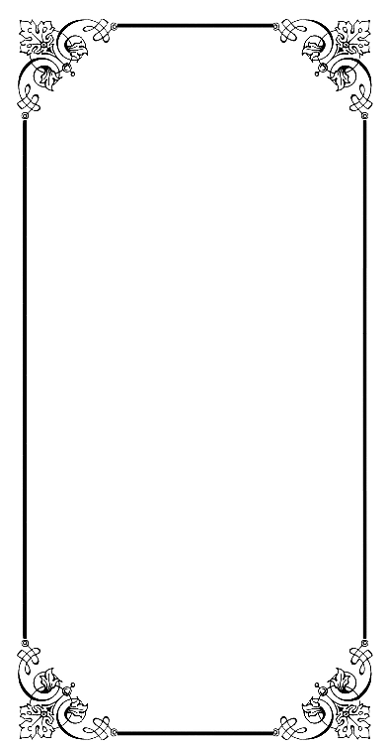 Intercessory Prayer (Please see Insert)The Lord’s PrayerClosing Hymn: “Mine Eyes Have Seen the Glory...” [# 136 VIP]            Commission and BenedictionL:	Go now, rejoicing in God. Love the Lord, hate evil;
Be as one with one another, just as God is one.
Let all the world see the love of God at work within you and among you.  And may God cover your lives with love;

May Christ Jesus give you the water of life as a gift;
And may the Holy Spirit break you free from all captivity in the name of Christ. AMEN.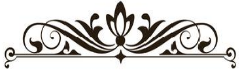 The Methodist Church in the Caribbean 
and the Americas (MCCA)Jamaica DistrictDISTRICT THEME:“Spreading Scriptural Holiness to 
Reform the Nation…Beginning with Me”Sub Theme “Building a Resilient People: Church, Community and Nation”METHODIST VOICES IN WORD AND SONGTELEVISION MINISTRY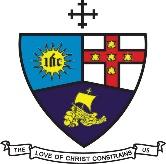 DIVINE WORSHIP 7th Lord’s Day of the ResurrectionSunday, May 29, 2022Participating Clergy:Preacher: 	Rev’d Stephen Mullings(Superintendent Minister, Spanish Town Circuit)Liturgist:  	Rev’d Audrey Knott		(Minister, Portmore Circuit)Organist:		Sis Melrose DaviesDistrict Bishop:  Rev’d Christine Gooden- BengucheDistrict Secretary:  Rev’d Dr. Wayneford McFarlane A warm welcome to all worshippers!
Choristers:
Choristers:Sis. Marcia CohenSis. Colleen NembhardSis. Fay Bowen-NelsonBro. Keith NelsonSis. Barbara HyltonBro. Paul ThorbourneSis. Chenee Riley